ประกาศ .....คณะ/วิทยาลัย/สถาบัน/สำนัก/กอง.....มหาวิทยาลัยเทคโนโลยีราชมงคลธัญบุรีเรื่อง   รับสมัครบุคคลเพื่อคัดเลือกและจ้างเป็นพนักงานพิเศษเงินรายได้-----------------------------------		ด้วย............มหาวิทยาลัยเทคโนโลยีราชมงคลธัญบุรี    ประสงค์จะรับสมัครบุคคลเพื่อคัดเลือกเป็นพนักงานพิเศษเงินรายได้ อาศัยอำนาจตามประกาศมหาวิทยาลัยเทคโนโลยีราชมงคลธัญบุรี เรื่อง หลักเกณฑ์การสรรหาบุคคลเพื่อคัดเลือกเป็นพนักงานพิเศษเงินรายได้ ลงวันที่  30 กันยายน 2565 คำสั่งมหาวิทยาลัยเทคโนโลยีราชมงคลธัญบุรี ที่ .......... / 2565  ลงวันที่............ (กรอกเลขที่คำสั่งมอบอำนาจ)        จึงประกาศรับสมัครบุคคลเพื่อคัดเลือกและจ้างเป็นพนักงานพิเศษเงินรายได้โดยมีรายละเอียดดังต่อไปนี้1.   ชื่อตำแหน่ง  และรายละเอียดตำแหน่งงาน1.1  ตำแหน่งที่รับสมัคร ประเภทตำแหน่ง หน่วยงานที่สังกัด  ค่าตอบแทนและอัตราว่างที่จะจัดจ้าง จำนวน ...... อัตรา  รายละเอียดแนบท้ายประกาศนี้1.2  สิทธิประโยชน์   ตามที่มหาวิทยาลัยกำหนด 1.3  ระยะเวลาการจ้าง   ตั้งแต่วันที่ทำสัญญาจ้าง แต่ไม่เกินวันที่ 30 กันยายน 25....   2.   คุณสมบัติทั่วไป และคุณสมบัติเฉพาะสำหรับตำแหน่งของผู้มีสิทธิสมัครเข้ารับการคัดเลือก	2.1  คุณสมบัติทั่วไป	      (1)  มีอายุไม่ต่ำกว่าสิบแปดปี และไม่เกินหกสิบปีบริบูรณ์                   (2)  เป็นผู้เลื่อมใสในการปกครองระบอบประชาธิปไตยอันมีพระมหากษัตริย์ทรงเป็นประมุข	2.2  ลักษณะต้องห้าม                                 (1) เป็นผู้ดำรงตำแหน่งข้าราชการการเมือง  		            (2) เป็นคนวิกลจริตหรือจิตฟั่นเฟือนไม่สมประกอบ เป็นคนเสมือนไร้ความสามารถ หรือเป็นโรคตามที่ ก.บ.ม.กำหนด		            (3) เป็นผู้อยู่ในระหว่างถูกสั่งให้พักงาน หรือถูกสั่งให้ออกจากงานไว้ก่อน           ข้อบังคับของมหาวิทยาลัย หรือกฎหมายอื่น		            (4)  เป็นผู้บกพร่องในศีลธรรมอันดี 		            (5)  เป็นกรรมการพรรคการเมืองหรือเจ้าหน้าที่ในพรรคการเมือง                 (6)  เป็นบุคคลล้มละลาย		              (7)  เคยถูกจำคุกโดยคำพิพากษาถึงที่สุดให้จำคุก เว้นแต่เป็นโทษสำหรับความผิดที่ได้กระทำโดยประมาท หรือความผิดลหุโทษ              (8) เคยถูกลงโทษให้ออก ปลดออก หรือไล่ออกจากรัฐวิสาหกิจหรือหน่วยงานอื่นของรัฐ              (9) เคยถูกลงโทษไล่ออก ปลดออก หรือไล่ออกเพราะกระทำผิดวินัยตามข้อบังคับของมหาวิทยาลัยหรือกฎหมายอื่น              (10) เป็นผู้เคยกระทำการทุจริตในการสอบเข้ารับราชการหรือเข้าปฏิบัติงานในหน่วยงานของรัฐ                                                                                                 / 2.3  คุณสมบัติเฉพาะ…..( 2 )                           2..3  คุณสมบัติเฉพาะสำหรับตำแหน่ง   รายละเอียดแนบท้ายประกาศนี้	3.  การรับสมัคร	     3.1. วัน   เวลา  และสถานที่รับสมัคร  ผู้ประสงค์จะสมัคร  ขอและยื่นใบสมัครด้วยตนเองพร้อมหลักฐานให้ครบถ้วน ณ  ......................  มหาวิทยาลัยเทคโนโลยีราชมงคลธัญบุรี  ตั้งแต่ วันที่ ....................... หรือสอบถามรายละเอียดได้ที่หมายเลขโทรศัพท์ ................ และ/หรือทางเว็บไซต์ www………....                                                                                                            3.2. ค่าธรรมเนียมในการสมัครสอบ (ถ้ามี)  	 3.3.  หลักฐานที่ต้องยื่นในวันที่รับสมัคร			(1)  ใบสมัครที่กรอกข้อความสมบูรณ์พร้อมติดรูปถ่ายหน้าตรงไม่สวมหมวก ไม่สวมแว่นตาดำ  ขนาด 1 นิ้ว ถ่ายไว้ไม่เกิน 6 เดือน  จำนวน 1 ฉบับ			(2)  หลักฐานทางการศึกษา                                   (ก) กรณีตำแหน่งที่ใช้คุณวุฒิต่ำกว่าระดับปริญญาตรี        		                        - สำเนาใบประกาศนียบัตร  หรือ สำเนาหนังสือรับรองคุณวุฒิ  ซึ่งผ่านการอนุมัติซึ่งผ่านการอนุมัติจากสถาบันการศึกษา ว่าสำเร็จการศึกษาภายในวันที่ที่ปิดรับสมัครคัดเลือก หรือ หนังสือรับรองว่าสำเร็จการศึกษาจากหน่วยงานที่รับผิดชอบ จำนวน  1  ฉบับ  			              - สำเนาใบแสดงผลการศึกษา (Transcript) ฉบับสมบูรณ์ จำนวน 1 ฉบับ                                   (ข) กรณีตำแหน่งที่ใช้คุณวุฒิตั้งแต่ระดับปริญญาตรีขึ้นไป       		                        - สำเนาใบปริญญาบัตร  หรือ สำเนาหนังสือรับรองคุณวุฒิ ซึ่งผ่านการอนุมัติจากสภามหาวิทยาลัย/สถาบันการศึกษา ว่าสำเร็จการศึกษาภายในวันที่ที่ปิดรับสมัครคัดเลือก หรือ หนังสือรับรองว่าสำเร็จการศึกษาจากหน่วยงานที่รับผิดชอบ กรณีอยู่ระหว่างเสนอสภามหาวิทยาลัย/สถาบันการศึกษา ซึ่งวันอนุมัติต้องอยู่ภายในวันที่ที่ปิดรับสมัครคัดเลือก  จำนวน  1  ฉบับ  			             - สำเนาใบแสดงผลการศึกษา (Transcript) ฉบับสมบูรณ์ จำนวน 1 ฉบับ			(3)  สำเนาทะเบียนบ้าน  จำนวน  1  ฉบับ			(4)  สำเนาบัตรประจำตัวประชาชน    จำนวน 1 ฉบับ			(5)  สำเนาหลักฐานอื่นๆ เช่น ทะเบียนสมรส  หนังสือสำคัญการเปลี่ยนชื่อตัวหรือ         ชื่อสกุล ฯลฯ  จำนวน 1 ฉบับ                                                                                     			(6)  สำเนาหลักฐานของผู้รับรองการสมัครงานตามที่กำหนด  จำนวน 1 ฉบับ                 ได้แก่ สำเนาบัตรประจำตัวเจ้าหน้าที่ของรัฐที่ผู้รับรองลงนามรับรองว่าสำเนาถูกต้อง    			(7)  เฉพาะผู้สมัครเพศชาย ยื่นสำเนาหลักฐานที่แสดงว่าเป็นผู้พ้นภาระทางทหาร เช่น สด.8 หรือ สด.43 หรือเอกสารอื่นที่ทางราชการออกให้ที่แสดงว่าเป็นผู้พ้นภาระทางทหาร   สำหรับหนังสือรับรองผ่านการฝึกวิชาทหาร กรมการรักษาดินแดน ไม่สามารถใช้เป็นหลักฐานได้			ทั้งนี้  สำเนาหลักฐานทุกฉบับให้ผู้สมัครเขียนรับรองว่า “สำเนาถูกต้อง” และลงชื่อ วันที่กำกับไว้ด้วย เอกสารและหลักฐานการสมัครจะไม่คืนให้ไม่ว่ากรณีใด ๆ  / 4.  เงื่อนไขการ …..                                          ( 3 )                      4.  เงื่อนไขการรับสมัคร		 ผู้สมัครต้องรับผิดชอบในการตรวจสอบและรับรองตนเองว่าเป็นผู้มีคุณสมบัติทั่วไป          และคุณสมบัติเฉพาะตำแหน่งตรงตามประกาศรับสมัครจริง  ในกรณีที่มีความผิดพลาดอันเกิดจากผู้สมัครไม่ว่าด้วยเหตุใดๆ หรือวุฒิการศึกษาไม่ตรงตามคุณวุฒิของตำแหน่งที่สมัคร อันมีผลทำให้ผู้สมัครไม่มีสิทธิสมัครเข้ารับการคัดเลือกตามประกาศรับสมัคร ให้ถือว่าการรับสมัครและการได้เข้ารับการคัดเลือกครั้งนี้เป็นอันโมฆะสำหรับผู้นั้น                        5.  ประกาศรายชื่อผู้มีสิทธิเข้ารับการคัดเลือก และกำหนดวัน  เวลา  สถานที่ในการคัดเลือก                          ....... มหาวิทยาลัยเทคโนโลยีราชมงคลธัญบุรี จะประกาศรายชื่อผู้มีสิทธิเข้ารับการคัดเลือก และกำหนดวัน  เวลา  สถานที่ในการคัดเลือก ตั้งแต่วันที่ ...................  ณ...............  และ/หรือทางเว็บไซต์ www………...                      6.  หลักเกณฑ์และวิธีการคัดเลือก 	  ผู้สมัครต้องได้รับการคัดเลือกโดยวิธีการ.......................... ดังนี้                     7. เกณฑ์การตัดสิน      7.1 ................................................................................................................      7.2 ..........................................................................................................                          8. การประกาศรายชื่อ  และการขึ้นบัญชีรายชื่อผู้ผ่านการคัดเลือก         	   .............  มหาวิทยาลัยเทคโนโลยีราชมงคลธัญบุรี  จะประกาศรายชื่อผู้ผ่านการคัดเลือก  ณ .............................มหาวิทยาลัยเทคโนโลยีราชมงคลธัญบุรี และ/หรือทางเว็บไซต์ www………...                       9. การขึ้นบัญชีรายชื่อผู้ผ่านการคัดเลือก (ถ้ามี)       โดยบัญชีรายชื่อดังกล่าวให้เป็นอันยกเลิกหรือสิ้นผลไปเมื่อครบกำหนด ........ เดือน/ปี       นับแต่วันที่ขึ้นบัญชี	    ประกาศ  ณ   วันที่ ............ เดือน...............  พ.ศ.  25........				                                 ลงชื่อ  (...........................................)                                            ตำแหน่ง ........................................  	       / รายละเอียดคุณสมบัติ .....                                                 ( 4 )รายละเอียดคุณสมบัติเฉพาะสำหรับตำแหน่ง ประเภทตำแหน่ง	วิชาการ / สนับสนุน ชื่อตำแหน่ง		...............................................................	 	เลขที่อัตรา  ……….      หน่วยงานที่บรรจุ	...คณะ/วิทยาลัย/สถาบัน/สำนัก/กอง....  		จำนวน  ................   อัตราอัตราค่าจ้าง		.......................  บาท	คุณสมบัติเฉพาะสำหรับตำแหน่ง            1. เพศ .......................................            2. วุฒิการศึกษา ..................................            3. ...........................................................................................................            4. มีประสบการณ์เกี่ยวกับงานด้าน.........................................................ลักษณะงานที่ปฏิบัติ       1. .............................................................................................................       2. ..............................................................................................................	            3. ................................................................................................................ความรู้ความสามารถที่ต้องการ       1. มีความรู้ ความสามารถอย่างเหมาะสมในการปฏิบัติงานในหน้าที่                           2. มีความรู้ ความเข้าใจในกฎหมาย ระเบียบ และข้อบังคับของมหาวิทยาลัย เกี่ยวกับงานในหน้าที่       3. มีความรู้ ความเข้าใจบทบาทและภารกิจของมหาวิทยาลัย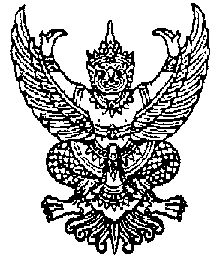 หลักเกณฑ์การคัดเลือกคะแนนเต็มวิธีการคัดเลือก1. ..............................................2. ............................................รวม..........……สอบข้อเขียน /สอบปฏิบัติสอบสัมภาษณ์